Comment stimuler la lactation ?Dès le début de la grossesse, les seins se préparent à leur future fonction. Le premier lait appelé colostrum se fabrique et est disponible dès quatre mois de grossesse.Il est parfois nécessaire de stimuler la lactation à différents moments.Avant la naissanceQuand ? 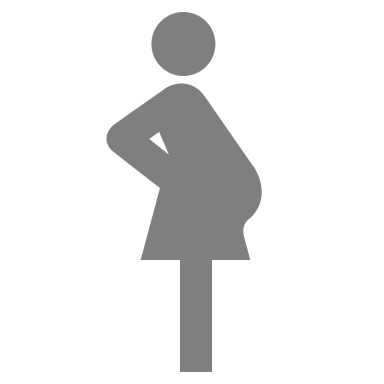 Diabète gestationnel ou préexistantCésarienne programméeNaissance de jumeaux Retard de croissanceObésité maternelle Antécédent de sous-production de laitSi vous le désirezObjectifs Apprivoiser le contact avec les seins et prendre confianceAtteindre plus rapidement la montée de lait après la naissanceRécolter du colostrumFavoriser une meilleure production de lait Augmenter la durée de l’allaitementComment ?  À partir de 36 semainesMasser ses seinsStimuler l’aréole et le mamelon entre les doigtsSi nécessaire, expression manuelle (Cf. fiche expression et conservation du lait) Au moins deux fois par jourLe geste doit être doux et non douloureuxContre-indication : contractions, pertes de sang ou menace d’accouchement prématuréDès la naissance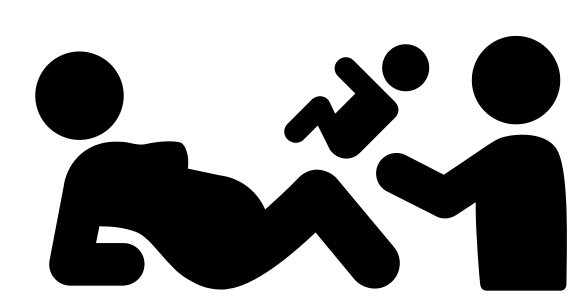 Objectifs Éviter une prise de compléments de lait artificielNourrir un bébé qui ne sait/peut pas aller directement au seinAugmenter la production de laitComment ?À la naissance, peau à peau ininterrompu Favoriser une mise au sein dans la première heure de vieSi le bébé n’a pas tété avant la fin de la première heure de vie : extraction manuelle Séjour à la maternité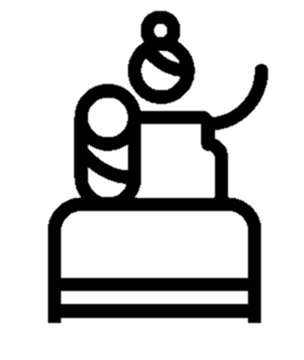 Objectifs Éviter une prise de compléments de lait artificielNourrir un bébé qui ne sait/peut pas aller directement au seinAugmenter la production de laitComment ? Ne pas séparer la maman et son bébéAvoir accès au sein sans restrictionToujours privilégier le peau à peau et la mise au sein à l’éveil calmeCommencer par la tétée avant le changeVeiller à avoir entre 8 et 12 stimulations par 24hFavoriser un environnement calmeÀ la maison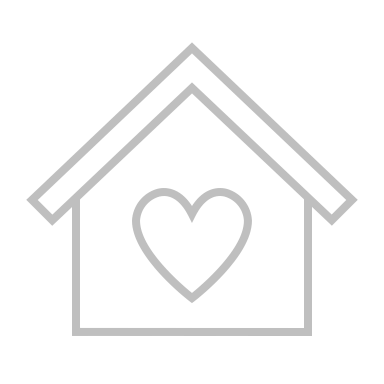 Objectifs Pour diminuer voire arrêter la prise de compléments de lait artificielPallier des baisses de productionCommencer à faire des réserves de laitLancer ou relancer la lactationComment ?Ne pas limiter l’accès au sein et s’assurer que la tétée est efficacePrivilégier la poursuite du peau à peau, le portage et la proximité nocturneAvoir un repos suffisant et une alimentation diversifiéePrivilégier les aliments qui favorisent la lactation : fenouil, cumin, orge, lentilles, basilic frais, ail, malt, fruits secs, …Si perception ou constat d’insuffisance de production de lait : prenez rendez-vous chez une consultante en lactationÀ chaque étape, l’utilisation du tire-lait électrique double pompage peut s’avérer utile, mais faites-vous conseiller par une consultante en lactation pour une utilisation adéquate.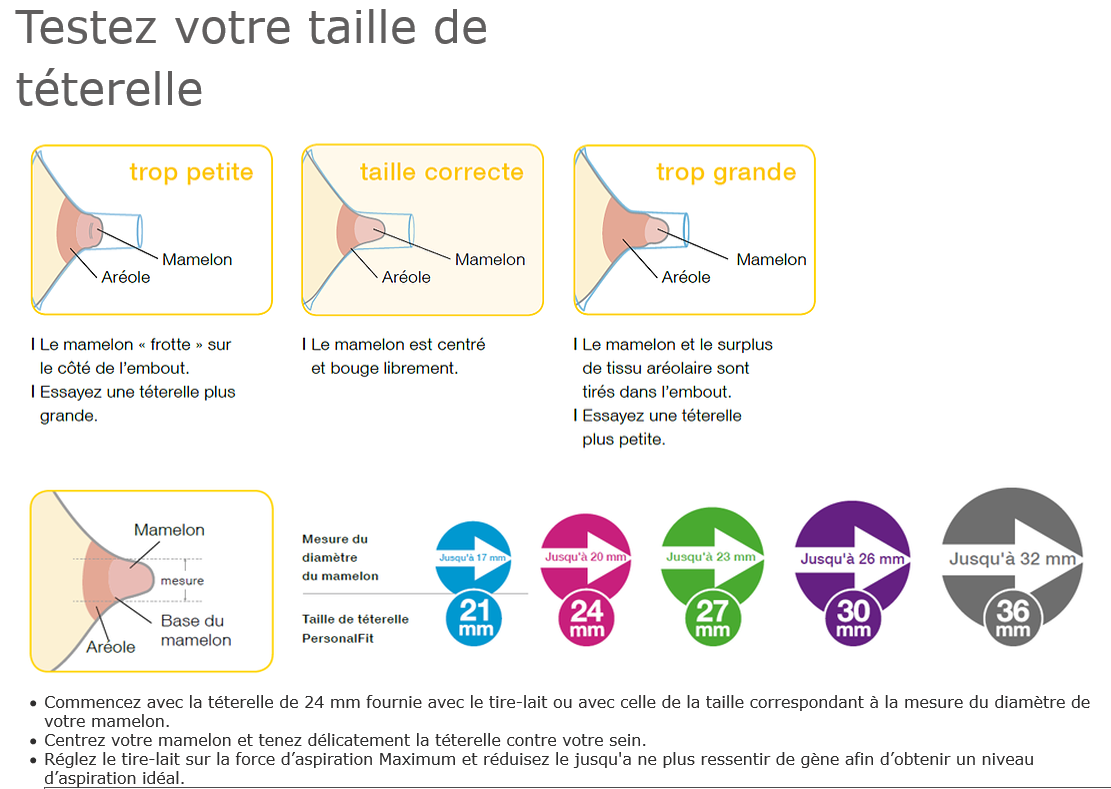 Source : http://sulivanneb.wixsite.com/lifeandfoodies/single-post/2017/11/07/Avoir-la-bonne-taille-de-t%C3%A9terelle-pour-mon-tire-lait Cette fiche a été réalisée par les membres de la CoP Lactation dans le cadre du projet Health CoP 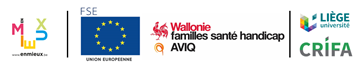 